Муниципальное бюджетное дошкольное образовательное учреждение«Центр развития ребенка -  детский сад  №34»«Любознайка»г. Махачкала, ул. им. Братьев Нурбагандовых, 20.                                                                                      Тел: 8 (722)99-95-54Электронная почта: mkl-mdou34@yandex.ru.                                                                                 Сайт: dag-tsrr-34.tvoysadik.ru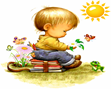 Муниципальное бюджетное дошкольное образовательное учреждение«Центр развития ребенка -  детский сад  №34»«Любознайка»Конспект НОД – реализация образовательной области «Познавательное развитие» - ФЭМПв подготовительной «А» группе«Золотинка»Тема: «Викторина Бабы Яги и Лешего»                                                        Воспитатель: Джамалутдинова С.М. Конспект составила:                                                              Зам.зав. Шапиева С.М. Махачкала 2018 г.ЦЕЛЬ:Закрепление математических знаний, умений и навыков посредством игры.Упражнять в количественном и порядковом счете, пространственной ориентировке и ориентировке на листе бумаги.Развивать логическое мышление, умение мыслить, рассуждать, доказывать.Воспитывать целеустремленность, интерес к математическим знаниям.Интеграция образовательных областей:                                                                                                                                                      «Художественно- эстетическое развитие»- Музыка.«Социально-коммуникативное развитие»- Социализация.« Физическое развитие»- Формирование начальных представлений о здоровом образе жизни.« Речевое развитие»- Развитие речи.ЗАДАЧИ:Образовательные:Совершенствовать умение находить место числа в ряду, считать до 10 и обратно.Совершенствовать знания о геометрических фигурах и форме предмета.Закрепить знание детей о последовательности дней недели.Упражнять в решении задач путем сложения и вычитания однозначных чисел.Развивающие:Развивать логическое мышления, внимание, умение ориентироваться в окружающем пространстве и на листе бумаги.Развивать у детей любознательность, взаимопомощь, навыкам самооценки.Воспитательные:Воспитывать усидчивость, умение слушать, Воспитывать познавательный интерес к математическим знаниям.Воспитывать дружеские отношения.Предварительная работа:Подготовить наглядный материал.Подготовить раздаточный материал.Решение с детьми задач на смекалку, логику.Игры на ориентировку в пространстве.Краткий план НОД:1. Игра: Шифровка.2. Игра: Ориентировка в пространстве.3.Игра: Дни недели.4.Угадай загадки про цвета.5.Релаксационая пауза" Цветное молоко"6. Игра: Реши задачу.7.Числовой ряд, назови соседей.8.Конкурс капитанов.ХОД НОД:      Сидят Баба Яга и Леший спорят, не могут поделить платочки из геометрических фигур.Входят  воспитатель и  ребята. Ребята о чем они спорят, давайте узнаем. Баба Яга  рассказывает, что они с Лешим не могут поделить платочки.Воспитатель: Поможем?   Дети: Да!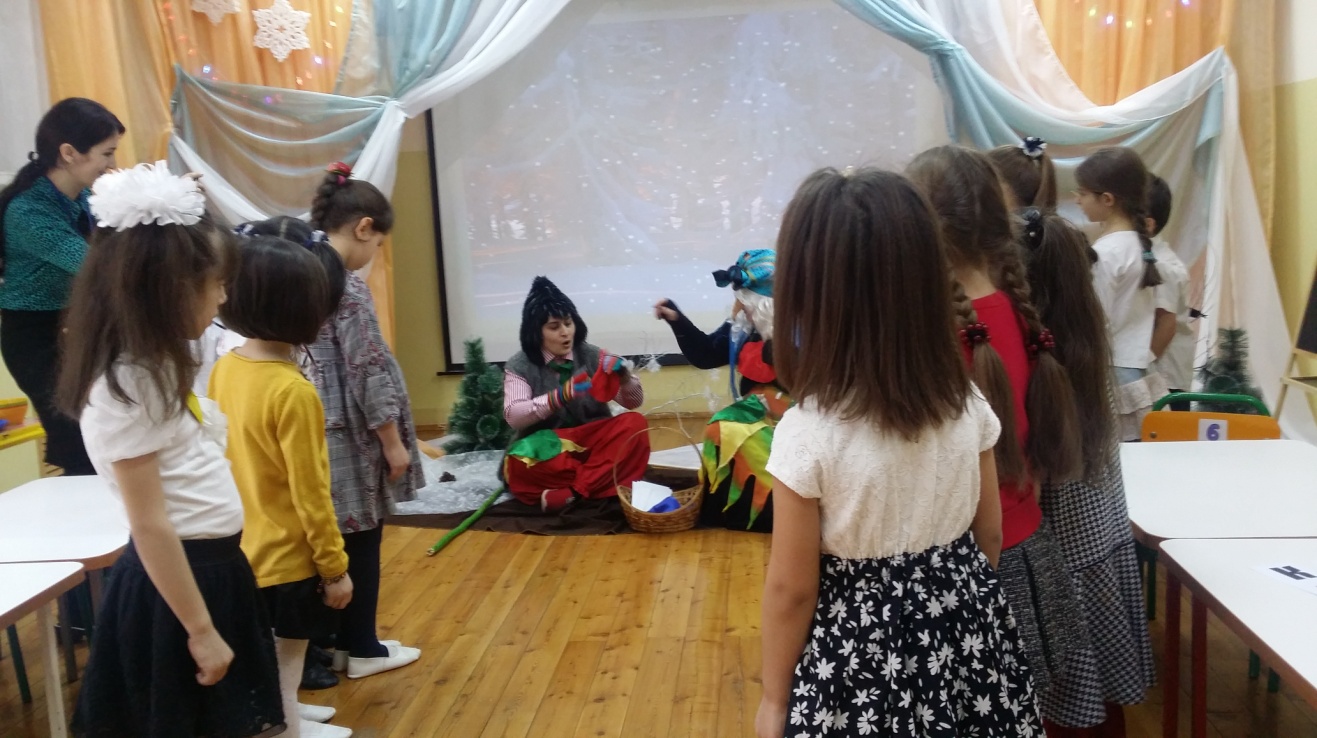 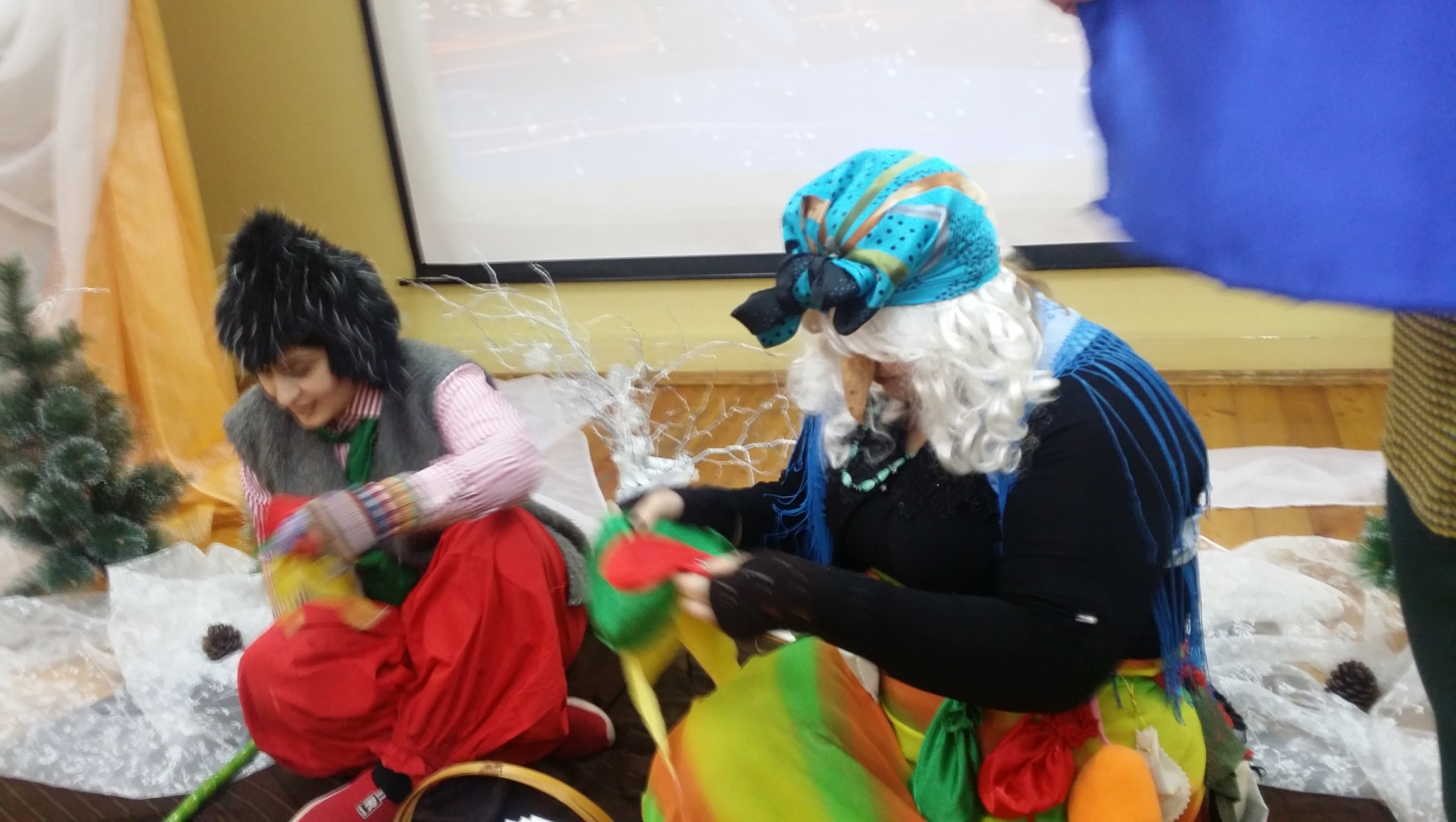 Воспитатель: Ребята, а как мы можем поделить платочек прямоугольной формы?Дети: Сложить пополам, получится два квадрата.Баба Яга: Какие вы ребята молодцы! Помогли нам.Леший! А давай проверим ребят, справятся ли они с более трудными заданиями.Леший: Проверим!Воспитатель: А мы не боимся трудностей!!! Правда,  ребята!?Дети: Да!!! Леший: А для этого вам нужно разделиться на две команды. Но сделать это будет не так уж просто.- Все те, у кого на грудном знаке больше 4х углов на один шаг вперед: Раз, Два. Дети садятся на свои места.- С этим заданием вы справились легко. 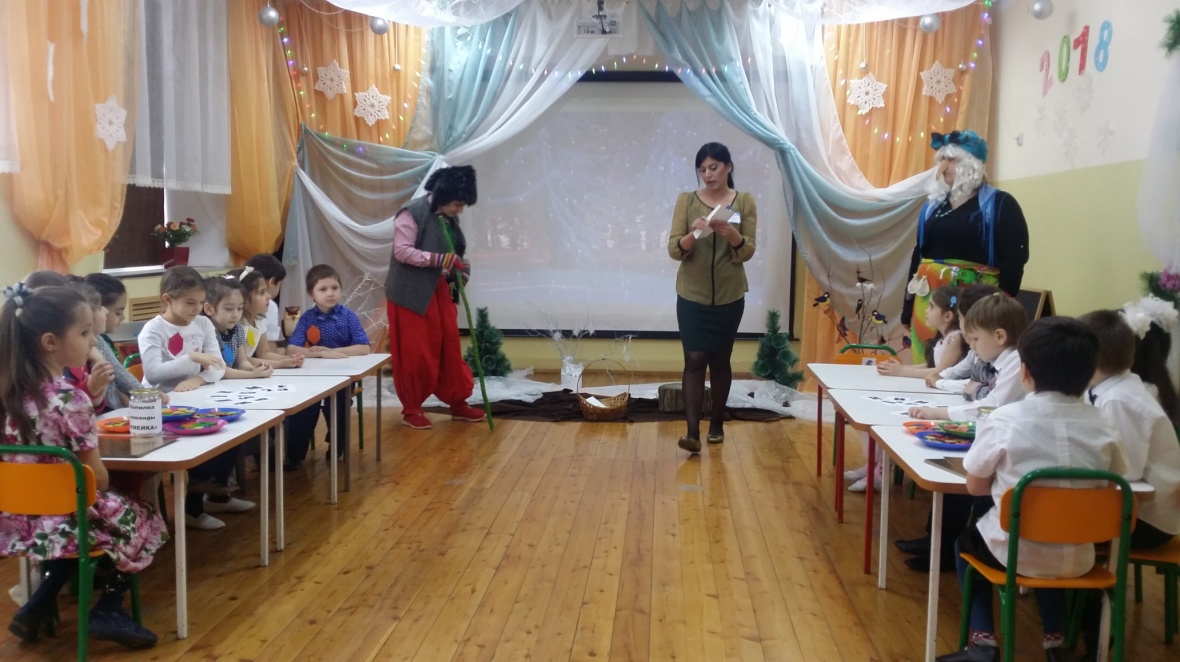 -Ребята мы с вами разделились на две команды, сейчас мы с вами поиграем в лесную викторину.Каждой команде буду задавать вопросы, за каждый правильный ответ получаете жетон. Дает конверт с заданием воспитателю.Задание №1  "Шифровка"Воспитатель читает: Для того, чтобы,  пройти викторину, вы  разделились на две команды. И теперь нужно дать названия командам. А название команд вы должны расшифровать. На столах лежат карточки, на которых написаны буквы и цифры. Под каждой буквой написана цифра, нужно цифры поставить по порядку и тогда расшифруется название команды."ЗНАЙКИ"   И Й А З К Н    6 4 3 1 5 2 "УМЕЙКИ"   Й Е И М У К     4 3 6 2 1 5Одна команда называется " Знайки ", а вторая "Умейки". Сейчас нам нужно выбрать капитанов и дежурных.Баба Яга: - Есть у меня одно задание,  с которым вы навряд ли  справитесь.Баба Яга отдает конверт воспитателю. Воспитатель: Ну, что, посмотрим, что за задание скрывается в этом письме?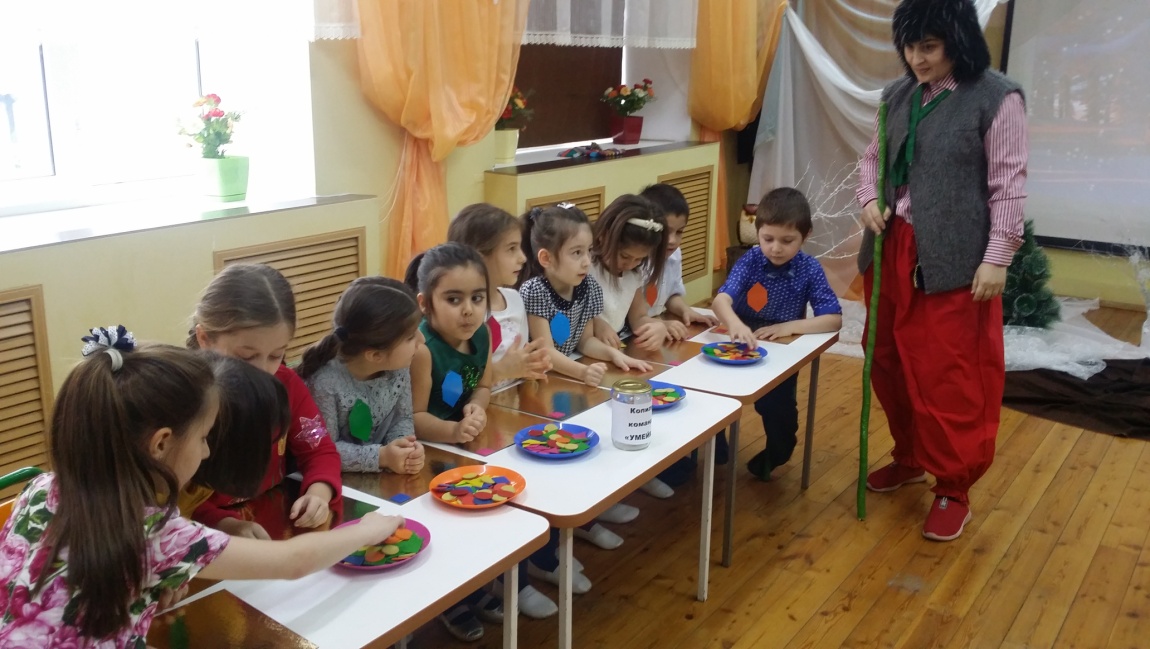 Задание №2: "Ориентировка в пространстве".Воспитатель: Баба Яга, предлагает вам сделать, геометрическую  скатерть самобранку. А Баба Яга и Леший будут проверять, правильно ли вы разместили фигуры.Перед вами лежат скатерть самобранка и геометрические фигуры. Задание:В правый верхний угол положите квадрат,В левый нижний угол треугольник, В правый нижний угол прямоугольник ,В левый нижний угол круг.В середину волшебного листочка положите три круга».Воспитатель: Давайте посмотрим внимательно на скатерти- самобранки и ответим на вопросы:- Какая геометрическая фигура имеет 3 угла? (Треугольник).- У какой геометрической фигуры 4 угла и 4 стороны?(квадрат, что можно сказать про сторон квадрата- они равные).-Молодцы ребята, а теперь Баба Яга и Леший будут проверять правильно ли вы разместили фигуры.Баба Яга дает второй конверт с заданием. Воспитатель: Баба Яга предлагает вспомнить дни недели, вы готовы?Задание № 3 :Игра: " Дни недели"  Задание № 4 "Угадай загадки про цвета". Умейки: - Он с лягушкой может квакать,Вместе с крокодилом плакать,Из земли травой расти,но не может он цвести.Ответ: Зеленый цвет.Знайки:- У малины и клубники,Помидора и брусникиВкус, конечно, очень разный,Ну а цвет похожий.Ответ: Красный.У: - Если ищешь этот цвет,Знай, его в морковке нет,А вот в репке бы нашел ты,Этот цвет. какой он?Ответ: Желтый.З:- На картине небо ясным,Нарисуем мы с тобой,И его закрасим краской,как обычноОтвет: Голубой.Вот и с этим заданием мы с вами справились.Физминутка "Разминка"Чтоб голова не болела, Ей вращаем вправо - влево.(вращение головой)А теперь руками крутим- И для них разминка будет.(вращение рук вперед и назад)Тянем наши ручки к небу, В стороны разводим.(руки вверх и в стороны)Повороты вправо - влево, Плавно производим.(наклоны вперед)Подтянули плечи, спинки, А теперь конец разминке.(дети садятся на места).Воспитатель: Ребята, а давайте мы с вами немного  отвлечемся. Предлагаю вам провести релаксационную паузу: " Цветное молоко"Для этого нам нужны: цельное молоко, пищевые красители, жидкое моющее средство, ватные палочки, тарелка, мерный сосуд (пипетка).Опыт: Налить молоко в тарелку, добавить несколько капель разных пищевых красителей, взять ватную палочку, окунуть в моющее средство и коснуться палочкой в самый центр тарелки с молоком.  Молоко начнет двигаться, а цвета перемешиваться.Объяснение: Моющее средство вступает в реакцию с молекулами жира  в молоке и приводит их в движение. Именно поэтому для опыта не подходит обезжиренное молоко.Ребята займите свои места на ковре.- Молодцы ребята, вам понравилось. Дети: ДА!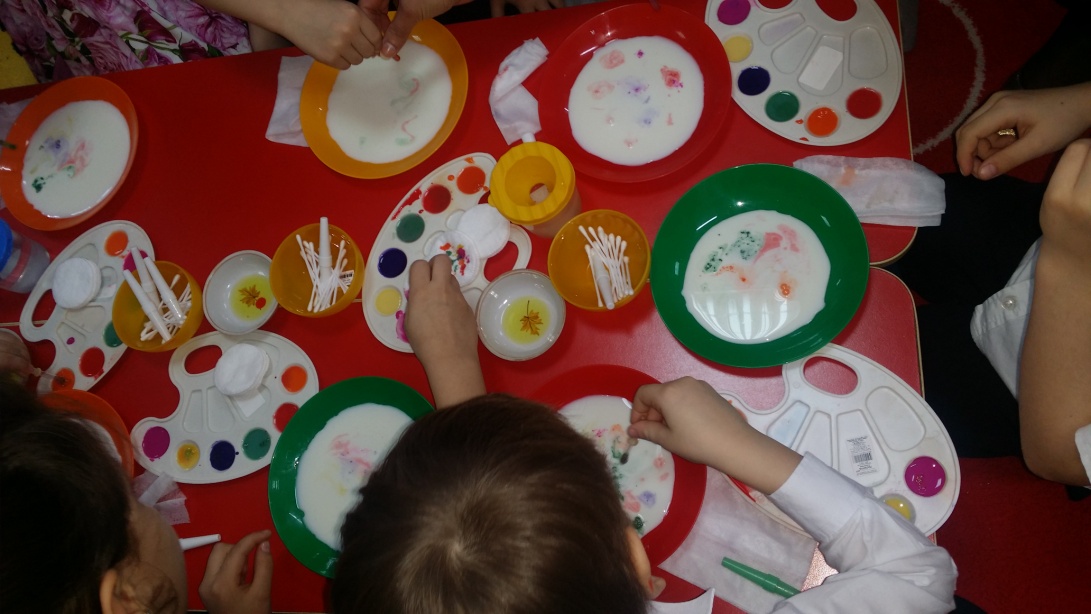 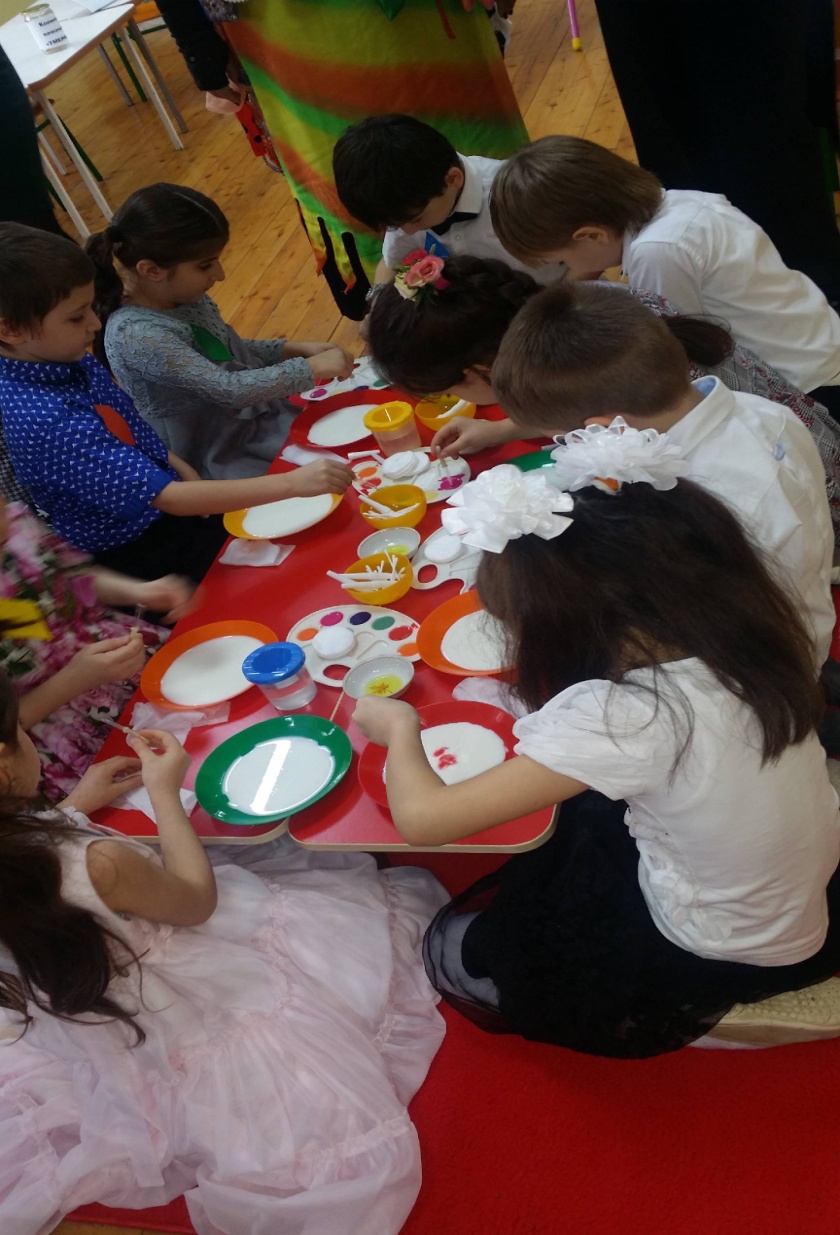 Баба Яга приготовила еще один конверт с заданиями.Задание № 5 "Реши задачу"Знайки, задания для вас: - «Три яблока из сада Ёжик притащил,Самое румяное Белке подарил! С радостью подарок получила Белка.Сосчитайте яблоки у Ежа в тарелке?» (2)- «Сколько орешков в пустом стакане?» (Стакан пуст.)Умейки: - «Пять ворон на крышу сели,Две еще к ним прилетели,Отвечайте, быстро смело!Сколько всех их прилетело?» (7)- «В феврале в нашем дворе расцвели три ромашки и две розы.Сколько стало цветов во дворе?»  ( В феврале цветы не цветут.)Задание № 6 "Живые цифры" Правила игры: детям раздают карточки с цифрами. Пока звучит музыка, дети гуляют по залу, как только музыка остановилась, дети должны, быстро построиться по порядку от 1 до 10 и обратно от10 до1(игра исполняется один раз). Слово жюри. Подводится итог задания «Живые цифры»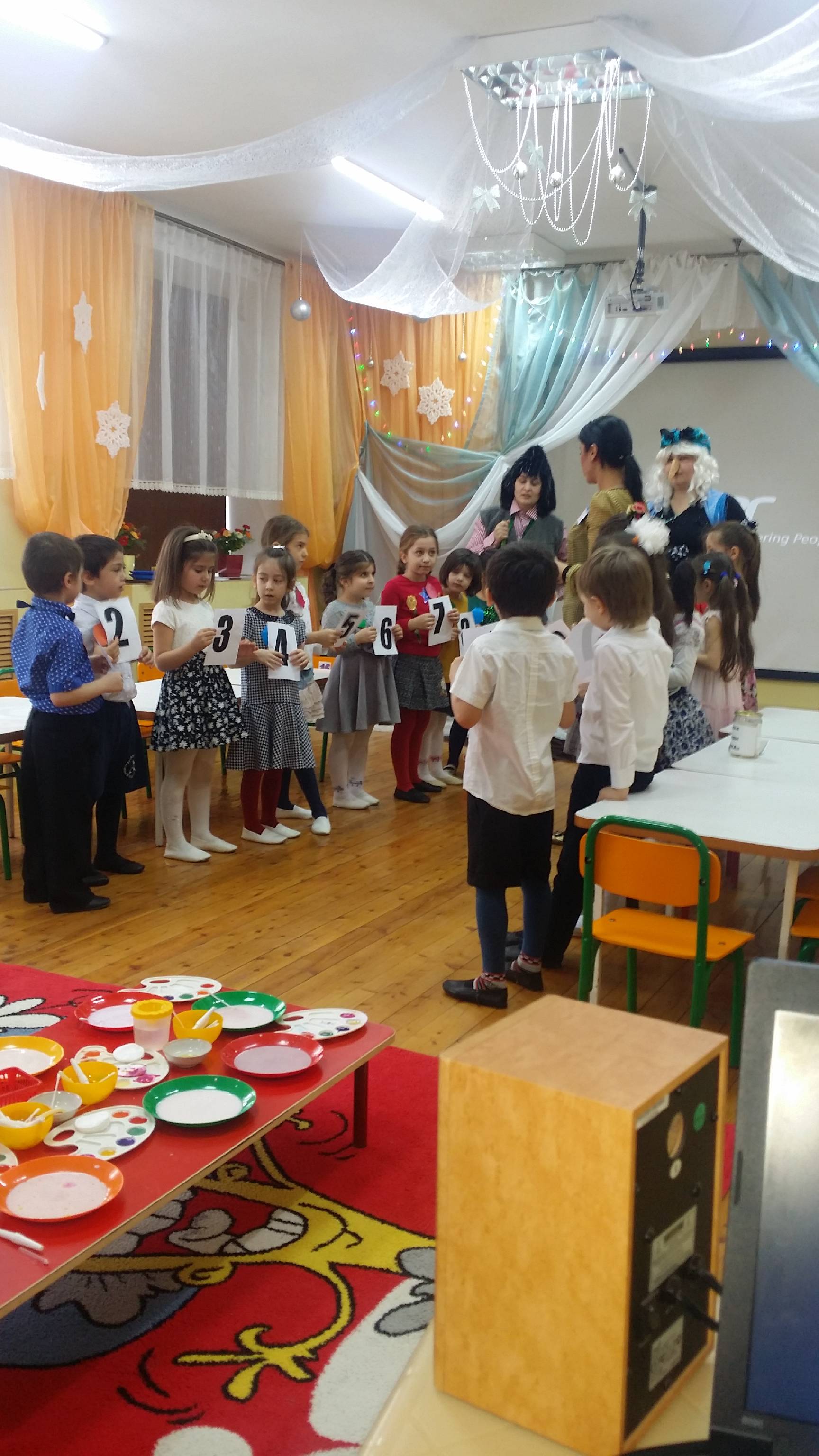 Закрепление материала: Воспитатель: Назови соседей: Умейки: - Какое число стоит перед числом 3, 6, 9. Назовите эти числа.Знайки: - Назовите число, следующее за числом 4, 6, 9.Молодцы!Баба Яга: А сейчас мы проверим головастиков  - капитанов команд.Задание № 7 . Конкурс капитанов. "Сравнить числа".На мольберте написаны числа, которые нужно сравнить. Поставить знаки "больше", "меньше" или "равно"5   8                                                          7  4                         4  0                                            9  6                           4  4                             2  3                           10  9      Баба Яга: Ну и головастики, ай да молодцы!Воспитатель: А пока наши Баба Яга и Леший будут считать жетоны, у какой команды их больше, послушаем стихотворение: Математика важна, Математика нужна,Математика – наука, Мыслить учит нас она.Математика – царица всех наук, Только не дается все без мук.Если хочешь ты на свете умным быть, Непременно нужно математику учить.Занимайся  и старайся, не ленись. На пятерки все смелее ты учись.Все получится, конечно, у тебя. И со знаниями будешь ты всегда.Баба Яга и Леший подводят итоги всех заданий, оглашают результаты.Воспитатель: Молодцы ребята, поздравляю вас. Давайте поздравим с победой другую команду и пожмем друг другу руки.Ребята давайте встанем в круг. И передадим друг другу свою улыбку и хорошее настроение.Анализ: Вам понравилось викторина? Что вам больше всего запомнилось?Чему вы научились?Спасибо ребята!!! Баба Яга: Ребята, вы прекрасно справились с трудными заданиями!!!Воспитатель: Да, ты права уважаемая Бабушка Яга!- Но мы еще не все знаем, и умеем. Нам еще предстоит очень многому научиться.Баба Яга: А чтобы улучшить память этих головастиков, угощу я их витаминным эликсиром...Воспитатель: Бабушка Яга, а эликсир не ядовитый?Баба Яга: Нет, я каждое утро такой пью!Надо взять большую кастрюлю, налить воды, помешать (большим половником) хорошенько! Добавить крысу целиком, половину жабы - квакуньи, соль, перец, тмин. Эликсир готов!Воспитатель: Нет, нет Бабушка! Мы такое не пьем! Лучше мы тебя угостим настоящим чаем из лесных трав с витаминами. Только прежде мы отправимся в группу и помоем руки!Молодцы! Теперь отправимся с Б.Я с Лешим в нашу группу на чай!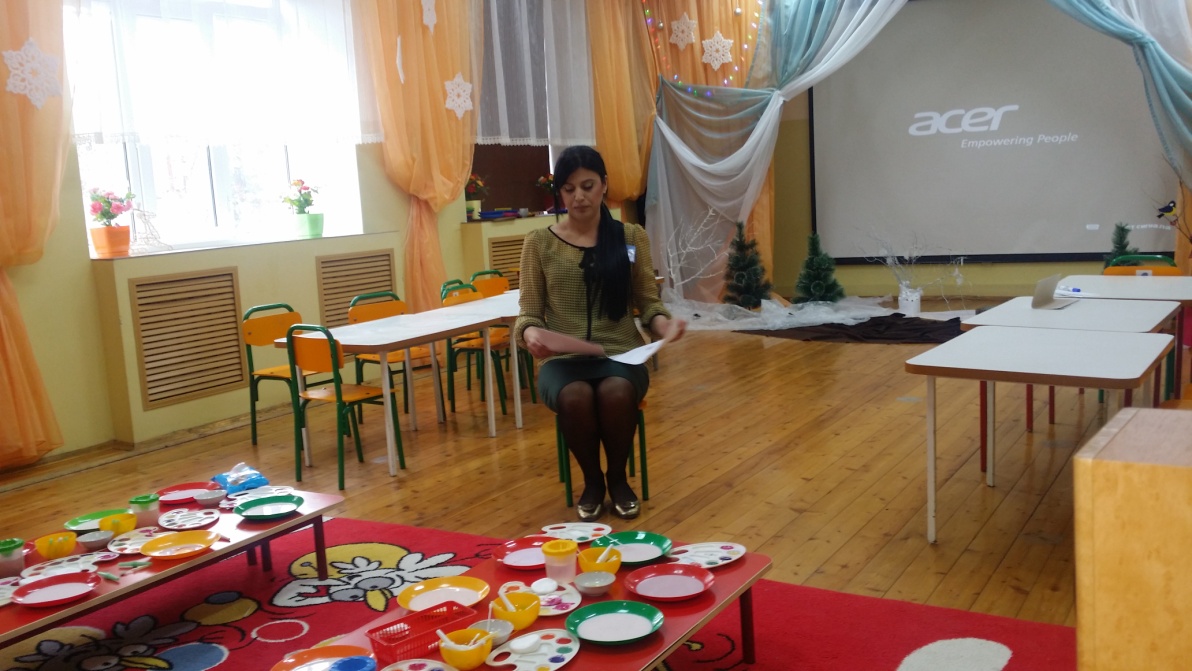 